Phonics – Take a step back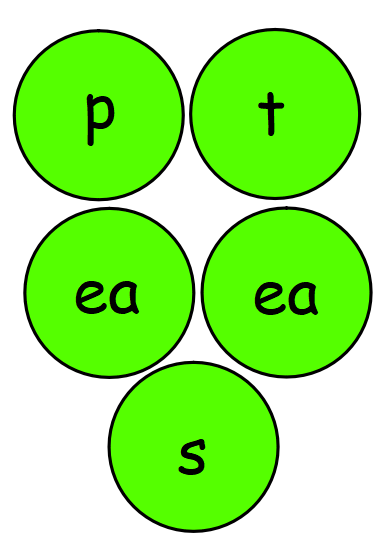 